区党代表时卫干走访鹏湾社区检查督促创建全国文明城市迎检工作8月22日，盐田区党代表、区委常委、常务副区长时卫干到鹏湾社区走访检查督促创建全国文明城市迎检工作。海山街道党工委书记、办事处主任肖凯、海山街道党工委委员、组宣办主任滕湘丽陪同走访。时卫干常务副区长向社区工作人员详细了解社区创建全国文明城市迎检工作开展情况及存在问题和困难等，并认真查看了社区创建全国文明城市迎检工作文字台账；同时还走访鹏湾一村居民区，现场查看社区户外创建全国文明城市迎检工作宣传和辖区卫生环境等，并听取鹏湾一村管理处工作人员关于居民装修垃圾虽定时清理仍被暗访组拍照通报责令整改等问题。时卫干常务副区长对街道及社区开展的创建全国文明城市迎检工作给予充分肯定，对社区提出的创建全国文明城市迎检工作问题困难表示会向相关部门反映并跟进落实。同时要求街道和社区负责人继续高度重视，严格按照要求做好创建全国文明城市的迎检工作。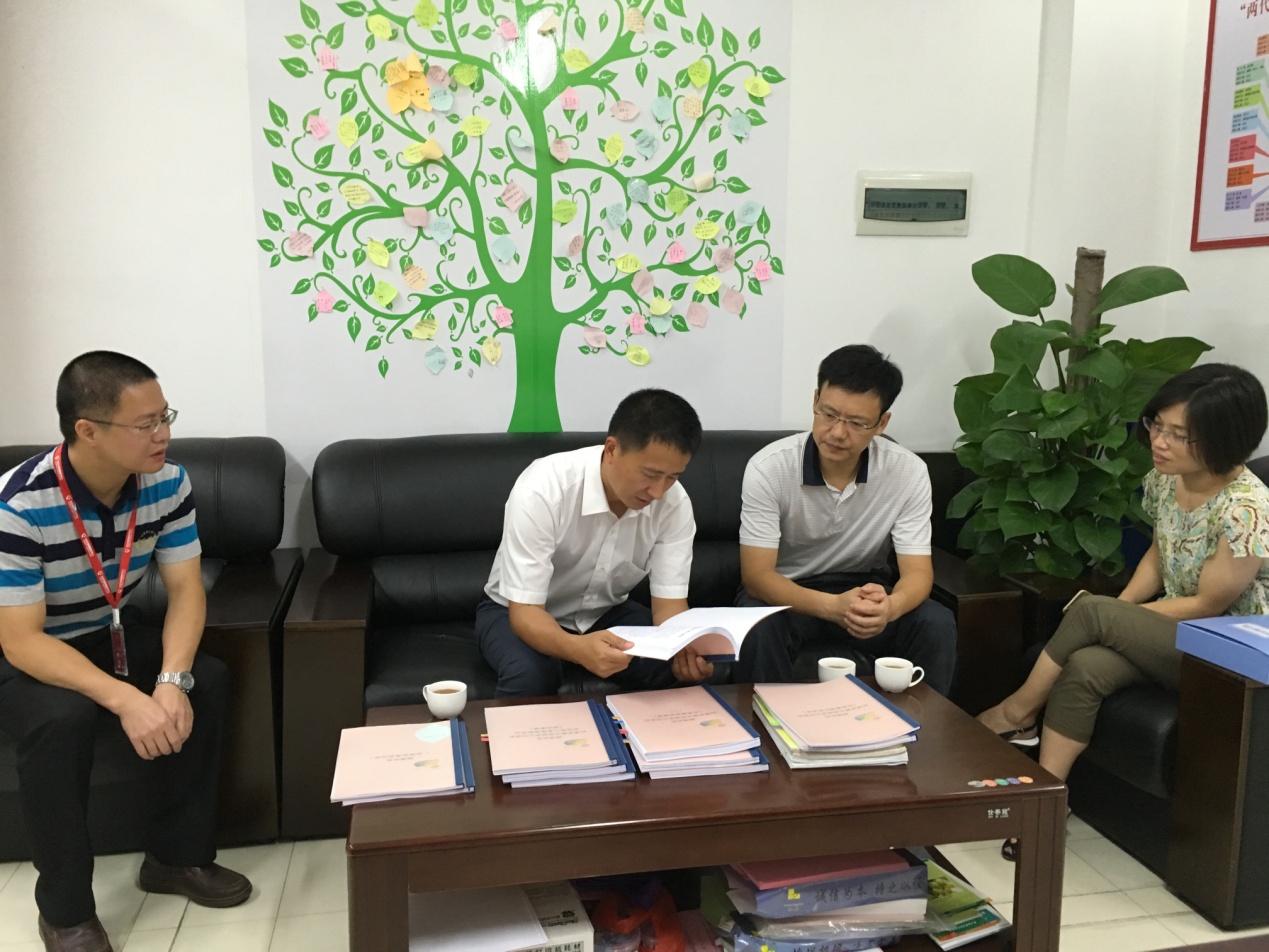 